Philosophy 320L – Philosophy in Translation: LatinSeneca’s LettersFall 2020SyllabusJeffrey K. McDonough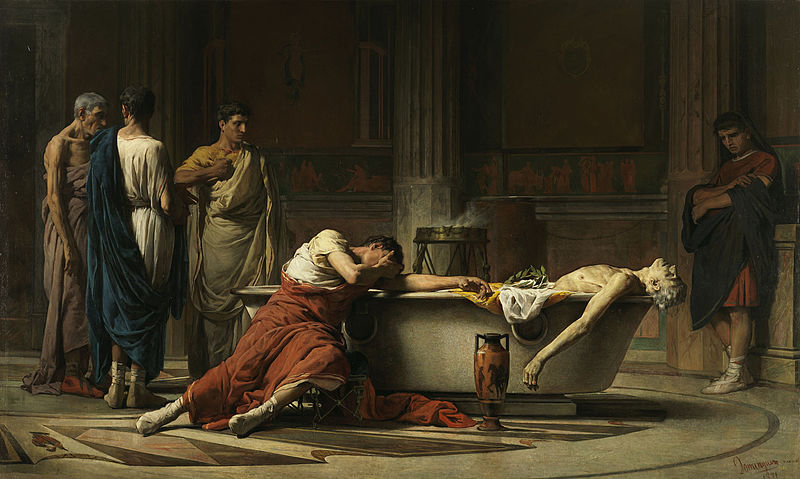 Important Information:Meeting: On-line, Fridays 1:45-3:00Zoom link: https://harvard.zoom.us/j/95848297698 Professor: Jeffrey McDonough Email: jkmcdon@fas.harvard.eduCourse Description: Lucius Annaeus Seneca was a Roman Stoic philosopher, essayist, celebrity, and renown playwright. Exorbitantly rich, he defended the virtues of poverty. Advisor to Nero, he insisted that political power is worthless. Maintaining that death is not evil, he was compelled to commit suicide in his sixty-ninth year. This course will meet weekly to read passages in Latin from one of Seneca’s most celebrated philosophical texts, his Letters to Lucilius. The course is open to undergraduates, graduates, and faculty of all reading levels. It can be audited with minimal commitment or taken as a course towards the satisfaction of the Philosophy Department’s language requirement. Please contact the instructor if you would like to be placed (with no commitment) on the course e-mail distribution list. Optional Texts and Background Reading:Peter Adamson, Later Antiquity, The History of Philosophy without any Gaps, online at: https://historyofphilosophy.net/later-antiquity/hellenisticKeimpe Algra, Jonathan Barnes, et al (eds), The Cambridge History of Hellenistic Philosophy (Cambridge: 1999).Richard M. Gummere, trans. Seneca, Lucius Annaeus. Epistulae Morales (Letters). (Harvard University Press, 1917) 3 vols. Brad Inwood, Seneca: Selected Philosophical Letters (Clarendon: 2010). Translations of selected letters with extensive philosophical commentaries. Brad Inwood, Reading Seneca: Stoic Philosophy at Rome (Oxford 2005). A.A. Long and D.N. Sedley, The Hellenistic Philosophers (Cambridge: 1987), vol. 1: translations and commentary, vol.2: texts.Martha Nussbaum, The Therapy of Desire: Theory and Practice in Hellenistic Ethics, (Princeton University Press, 1994).John Rist, Stoic Philosophy (Cambridge University Press, 1969).James S. Romm, Dying Every Day: Seneca at the Court of Nero (Random House, 2014). Katja Vogt, "Seneca", The Stanford Encyclopedia of Philosophy (Spring 2020 Edition), Edward N. Zalta (ed.), URL = <https://plato.stanford.edu/archives/spr2020/entries/seneca/>.Robert Wagoner, Lucius Annaeus Seneca, The Internet Encyclopedia of Philosophy, online at: https://www.iep.utm.edu/seneca/Emily Wilson, The Greatest Empire: A Life of Seneca (Oxford University Press, 2014). Tentative ScheduleLatin text links are to: Loeb Classical Library digital editions, Richard M Gummere trans.:Seneca, Epistles 1-65, Seneca, Epistles 66-92,Seneca, Epistles 93-124Reading #1: Letter 58 – On BeingBroader context: Letter 58Latin reading: Paragraphs 25-34 Commentary: Inwood, pp. 111-136Reading #2: Letter 65 – On the First Cause  Broader context: Letter 65Latin reading: Paragraphs 11-14, 18-24Commentary: Inwood, pp. 136-155Reading #3: Letter 66 – On Various Aspects of VirtueBroader context: Letter 66Latin reading: Paragraphs 12-20Commentary: Inwood, pp. 155-181Reading #4: Letter 71 – On the Supreme GoodBroader context: Letter 71 Latin reading: Paragraphs 2-8, 26-28Commentary: Inwood, pp. 183-200Reading #5: L 76 – On Learning Wisdom in Old AgeBroader context: Letter 76Latin reading: Paragraphs 7-17, 25-26Commentary: Inwood, pp. 200-219Reading #6: L 85 – On Some Vain SyllogismsBroader context: Letter 85Latin reading: Paragraphs 6-13, 39 (start a few lines up, at “Ita nulla fortuna …”)-41Commentary: Inwood, pp. 220-238Reading #7: L 87 - Some Arguments in Favor of the Simple LifeBroader context: Letter 87Latin reading: Paragraphs 31-41Commentary: Inwood, pp. 239-260Reading #8: The Corporeality of VirtueBroader context: Letter 106Latin reading: Paragraphs 1-12Commentary: Inwood, pp. 261-271Reading #9: The Vanity of Place Seeking Broader context: Letter 118Latin reading: Paragraphs 8-17Commentary: Inwood, pp. 306-314Reading #10: More about Virtue Broader context: Letter 120Latin reading: Paragraphs 1-5, 10-14Commentary: Inwood, pp. 322-331Reading #11: The Conflict between Pleasure and VirtueBroader context: Letter 123Latin reading: Paragraphs 1-6, 12-14Commentary: Inwood, pp. 355-360Reading #12: The True Good as Attained by ReasonBroader context: Letter 124Latin reading: Paragraphs 2-4, 12-20Commentary: Inwood, pp. 361-377